Национален конкурс за есе на тема „Нашият свят, нашето достойнство, нашето бъдеще”, по повод Европейската година за развитие 2015 г.Дипломатически институт към Министъра на външните работи организира Национален конкурс за есе на тема „Нашият свят, нашето достойнство, нашето бъдеще", по повод Европейската година за развитие 2015 г. В конкурса участие могат да вземат български ученици от 11ти и 12ти клас и студенти, следващи в университети в България. Наградата за победителите е посещение на Европейския парламент и други европейски институции в Брюксел през м. юни 2015 г.,а есетата им ще бъдат публикувани на интернет страницата на Дипломатическия институт и в електронното списание „Дипломация".За повече информация вижте приложения анонс. Anons_Ese_EYD2015.docx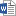 